ПОЛОЖЕНИЕо проведении районного этапа республиканского конкурса «ТехноЁлка»ЦЕЛИ И ЗАДАЧИ1.1. Районный этап республиканского конкурса «ТехноЁлка» (далее – конкурс) проводится с целью активизации работы по привлечению учащейся молодежи к научно-техническому творчеству, выявления и поддержки талантливой и одаренной молодежи, пропаганды научно-технического творчества среди детей и молодежи, активизации деятельности объединений по интересам технического профиля.1.2. Задачами конкурса являются:– вовлечение детей и молодежи в инновационное научно-техническое творчество;– развитие творческой активности учащихся, исследовательской и инновационной деятельности молодежи;– создание условий для удовлетворения индивидуальных потребностей детей и молодежи в самореализации;– поиск новых творческих методов и приемов, дизайнерских идей, технических и инновационных решений в создании новогодней елки;– расширение и углубление знаний детей и молодежи в области техники.2. СРОКИ И МЕСТО ПРОВЕДЕНИЯРаботы на конкурс принимаются до 23 октября 2019 года в государственное учреждение образования «Жлобинский районный центр технического творчества детей и молодежи» по адресу: г. Жлобин, ул. Шоссейная, дом 141, заявку необходимо отправить до 18 октября 2019 года на электронный адрес zhl.rctt@zhlobinedy.by (телефон для справок: +375447357209 Екатерина Владимировна). 3. РУКОВОДСТВО И ОРГАНИЗАЦИЯ ПРОВЕДЕНИЯ КОНКУРСАОбщее руководство по организации и проведению конкурса осуществляет государственное учреждение образования «Жлобинский районный центр технического творчества детей и молодежи».4. УСЛОВИЯ ПРОВЕДЕНИЯ КОНКУРСА4.1. Конкурс проводится по следующим номинациям:– «Дизайн-елка»; – «Хайтек-елка»; – «Альтернативная елка»;– «МультимедиаЕлка»;– «РетроЕлка»;– «Елка-трансформер»;– «Рождественская композиция»;– «Новогодний сувенир»;– «Праздничные украшения»;– «Символ 2020 года».*Внимание! Экспонаты художественно-декоративного направления не принимаются и в конкурсе не участвуют!4.2. К работе участников конкурса должна быть приложена заявка установленного образца. Заявка является документом, необходимым для включения работ в список участников конкурса и подготовки дипломов по его итогам.На каждую конкурсную работу представляется   характеристика установленного образца в 2-х экземплярах в печатном виде и на электронном носителе. В характеристике должно быть отражено полное описание изделия с указанием элементов новизны, технологии изготовления, а также полные данные об авторе. Экспонаты, представляемые без характеристик, заявки не рассматриваются и подлежат возврату.4.3. В конкурсе могут принимать участие учащиеся учреждений дополнительного, общего среднего образования.5. ОСНОВНЫЕ ТРЕБОВАНИЯ К ОФОРМЛЕНИЮ И ДОСТАВКЕ РАБОТ5.1	Размеры работ, представляемых на конкурс не должны превышать 70x70x100 см., вес – до 9 кг.5.2	Конкурсные работы должны быть изготовлены из безопасных материалов, механизмов, приспособлений; содержать действующее техническое решение (движение, вращение, свечение, роботизация, трансформация и т.п.)5.3.	Конкурсные работы должны быть представлены с упаковкой, для удобства транспортировки и обеспечения их сохранности. Упаковка должна обеспечивать пыле- и влагозащищенность экспонатов, исключать возможность повреждения при транспортировке.5.4.	На каждый экспонат технического творчества, представляемый на конкурс, крепится этикетка:6. ПОРЯДОК ПОДВЕДЕНИЯ ИТОГОВ6.1. Жюри подводит итоги и определяет победителей по количеству набранных баллов на основе итогового протокола, в соответствии с номинациями среди учреждений дополнительного, общего среднего образования в 10 номинациях в (личном и командном первенстве). 6.2. По результатам конкурса итоги подводятся в личном первенстве (один автор) и в командном первенстве (два и более автора) по каждой номинации.6.3. Оценка конкурсных работ проводится по следующим показателям и критериям (в баллах):- высокотехнологичность - 20;- техническое решение (завершенность изделия, проработанность деталей, оригинальность конструкции, использование со временных материалов) - 10;-	высокое качество и сложность исполнения, практичность и надежность в эксплуатации - 10;-	оригинальность замысла (творческие находки в исполнении, нетрадиционное применение известных материалов) - 10;- состояние технической документации (эстетичность, подробность описания, наличие информационных, видео - и фотоматериалов) - 10.7. ЗАЯВКАЗаявка на участие предоставляется как в печатном, так и в электронном варианте по адресу: zhlobin.texnik@mail.ru или zhl.rctt@zhlobinedy.by до 18 октября 2019 года. Форма заявки:ЗАЯВКАна участие в областном этапе республиканского конкурса «ТехноЁлка»(название района, администраций города)(название государственного учреждения образования)Представитель ________________________ ______________________                                                                           (Ф.И.О.)                                                        (подпись)Руководитель государственногоучреждения образования_____________________________________ ______________________                                                                           (Ф.И.О.)                                                        (подпись)ОБРАЗЕЦ ХАРАКТЕРИСТИКИХарактеристика оформляется в 2-х экземплярах (на областной и на республиканский этапы) и на электронном носителе в соответствии с образцом, без сокращений. Наличие подписей, печати учреждения образования и цветной фотографии экспоната обязательно. ХАРАКТЕРИСТИКА на экспонат, представленный на областной этап
республиканского конкурса «ТехноЕлка» в 2019 годуНоминация: «Дизайн-ёлка»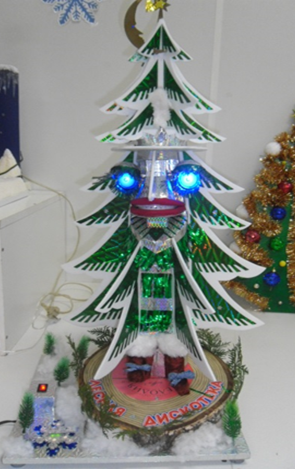 Название экспоната: Ёлка «Лесная дискотека».Назначение и полное описание экспоната: Новогодний электронный сувенир. Изготовлена из спила березы, подставка из фанеры. Ёлка сделана из пенополистирола и обклеена голографической пленкой. Внутри встроен редуктор с толкателем. Озвучивание происходит за счет встроенного МП-3 плеера с картой памяти. Реле времени ограничивает работу плеера. Питание от сети 220 вольт через выпрямитель и стабилизаторы.Технические характеристики (габариты): 750 x 350 x300 (мм).Год изготовления: 2019 г.Учреждение, изготовившее экспонат: Государственное учреждение образования «Брестский областной центр технического творчества учащихся».Цена: 50 рублей.Разработчик (ФИО приводятся полностью): Покиньборода Дмитрий Григорьевич - педагог дополнительного образования.Изготовитель (ФИО приводятся полностью): Крот Владимир Васильевич (10 лет) - учащийся 6 класса ГУО «Средняя школа д. Скоки» Брестского района.Контакты: 224030 г. Брест, ул. К.Маркса, д. 68. Тел. (0162) 21 24 61; (0162) 20 24 81. E-mail:octt@brest.by.Директор	Т.И. ТыщенкоМ.П.Фамилия, имя автора изготовителя (полностью)Дата рождения Место проживания, телефоны участника (изготовителя)Учреждение образования (название полностью), классУчреждение дополнительного образования детей и молодёжи (или иное) и объединение по интересам, в котором занимается участникНазвание экспонатаНоминацияФИО, место работы, должность руководителя-разработчика (полностью), контактный телефон